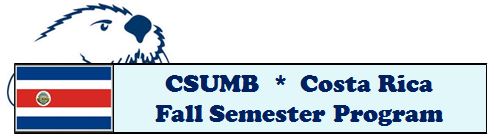 APPLICATION for FALL 2015CSU-LSAMP participants Completed applications are due byApril 3, 2015Send all materials to UROC@CSUMB.EDUIncomplete applications will not be accepted. If you have any questions about the application process please contact UROC@CSUMB.EDU or #831-582-4241.Application materials: 	Application form (including this page).	Your CSU transcript (unofficial transcripts acceptable)	Your transcript from any other college you have attended	Reference form to be filled out and returned by two referees (one from your CSU-LSAMP campus coordinator, and the other from a professor or advisor)For Program Use Only:			Date Received _________________________________________________________________Interviews __________________________________________________________________________________Decision____________________________________________________________________________________Personal InformationFull Name:      Preferred Name:      Birth Date (month/day/yr):       Place of Birth:        Sex:          M         FEmail Address (school):      Email Address (alternative):      Age:      Mailing Address: 	     Cell phone:      Are you a U.S. citizen or permanent resident?   Yes          NoDo you currently have a passport?  Yes          NoPassport Number:      Passport Agency:      Date Issued:       Date of Expiration:      Ethnicity (mark one or more): Caucasian Hispanic/Latino/a African American American Indian Alaskan Native Pacific Islander (having origins in any of original peoples of Hawaii, Guam, Samoa, Tonga      and other central Pacific Islands) Other (please indicate)     Academic Information Current university:       Previous colleges or universities you have attended, with dates:      Major(s):      Minor(s):      Academic Level (mark one): 1st yr    2nd yr     3rd yr     4th yr     5th yr     Expected graduation date:      Overall GPA:      GPA in major:       Are you a current CSU-LSAMP student? __________    Background QuestionsPlease answer the questions listed below.  Be as complete and thorough as possible in your responses. Have you ever spent an extended period away from home and family? If so, how long were you away?  Describe any previous travel experience (in the U.S. or international travel); indicate if you were with family or traveling on your own. Which of your university courses have been especially interesting or worthwhile to you, and why?Are you generally a cautious or an adventurous person?  Rate yourself on a scale of 1 (cautious) to 10 (adventurous). Give examples, if possible. What do you do for enjoyment in your spare time, when you are not in class or studying? Have you previously had encounters with cultures other than your own? If yes, briefly describe the encounters, and indicate what you found to be most memorable about the encounters.How willing or reluctant are you to try new experiences, ideas, foods, and outlooks?  Rate yourself on a scale of 1 (reluctant) to 10 (willing).   Give examples, if possible. Do you enjoy writing?  Have you ever kept a journal? How well do you handle stress?  Rate yourself on a scale of 1 (poorly) to 10 (well). Give one or two examples of stresses you have faced successfully in the past.Do you like challenging yourself physically, playing sports, doing strenuous exercise, and so on?  What is one of the hardest things you have done (and when did you do it)?Are there foods you cannot or will not eat?Have you ever lived under very primitive or rustic conditions?  If so, describe the situation and how you felt about it?  (If not, how do you think you would feel about it?) How would you rate your current level of health and physical fitness?What languages other than English have you learned or studied? Indicate your current level of proficiency in speaking, listening, reading, and writing for any language other than English. If you have studied Spanish previously, what classes have you taken (or will have taken before Fall 2015), if any, in Spanish?  What classes have you taken (or will have taken before Fall 2015), if any, in Environmental Sciences or Environmental Studies?   What classes have you taken (or will have taken before Fall 2015), if any, in Biology?   What classes have you taken (or will have taken before Fall 2015), if any, in Mathematics or Statistics?    Have you had experience doing research?  If so, briefly describe the project.     What are your short-term goals?  What would you most like to be doing 3-4 years from now?What are your long-term goals?  What would you most like to be doing 15 years from now?What do you consider to be your greatest strengths (personal, academic, or other)?What do you consider to be your greatest areas of weakness (personal, academic, or other)?Why do you want to take part in this program?  What do you hope to get out of the experience?What do you think you would find to be the most challenging or difficult aspects of participating?  What do you think you would find to be the most rewarding or valuable aspects of participating?  Is there anything else you would like to add to your application? We would like to arrange an interview with you by telephone or Skype. Please indicate the most convenient days and times for us to call or Skype you; include evening and weekend availability as well:        What phone number should we use to call you for an interview?        What is your Skype name, if you have one?        The information I have submitted in this application is true and accurate to the best of my knowledge. I understand that to track the progress of the students and to evaluate program effectiveness, CSUMB requires access to student information.  I have read and understand all of the statements above. I hereby certify that all the information that I have provided is correct to the best of my knowledge.NOTE TO STUDENT: Please give the Reference form below to two people (CSU-LSAMP campus coordinator and one other professor or advisor) who know you well and can write in support of your application.  Ask them to send the completed references by email to UROC@csumb.edu, by April 3, 2015. ReferenceYour evaluation will help us gauge the applicant’s potential for success in a 12-week Fall semester study abroad field program in Costa Rica.  Please return this form to UROC@csumb.edu, no later than April 3, 2015.  If you wish to include a letter of reference, please do so.  Many thanks for your assistance! Student’s Name:      Referee Name:      Institution:      Title:      Phone:      Email:       How long have you known the applicant and in what capacity?2.  Is there any reason why you would not recommend that the applicant participate in this kind of study abroad program (12-week tropical field course in Costa Rica)? 3.  On a scale of 1 to 5*, please provide your assessment of the applicant's competence in the following areas, noting both strengths and weaknesses.  Please explain your interactions with the student in each of these areas in the space provided.  *Rating system:  1=  below average,       2=  average,       3=  slightly above average,              4=  well above average,        5=  outstanding,         N/A=  no basis for evaluationOral communication skills Rating:  ____Narrative:Written communication skills Rating:  ____Narrative:Intellectual potentialRating:  ____Narrative:Curiosity, eagerness to learnRating:  ____Narrative:MaturityRating:  ____Narrative:Willingness and ability to work with othersRating:  ____Narrative:           g.  Social skills, group dynamics               i.  Rating   ____               ii.  Narrative:h.  Adaptability Rating:  ____Narrative:i.   Self-motivation / InitiativeRating:  ____Narrative: Is there anything else you would like tell us about the applicant?  (Please feel free to attach a letter with further details).Printed Name of ApplicantSignature of Applicant (can be typed if an electronic signature is possible) Date Signature of RefereeDate 